GENERAL NOTES FOR ADULTS' SEMIQUANTITATIVEFOOD FREQUENCY QUESTIONNAIREThis codebook details the coding procedures to be used by all coders.  It is important that CONSISTENCY is maintained throughout the coding process!  Therefore, if you are not certain about any response, please call to ask for assistance.  Accuracy of coding is of the utmost importance.  The questionnaire will be “read” by an optical scanning machine. When the machine reads a page, it reads both sides of the page at once. For this reason, each response must not have any markings overlapping from the page behind. This may be a particular problem where an individual has written in a response, e.g., cereal or vitamin brand. To check that there is no overlap from the back page, simply hold the page up to the light and check visually. If there is an overlap of writing, record that information in an allowable space and then erase it.Incorrect example: 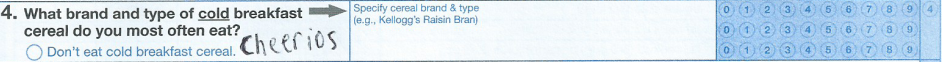 
Correct example: 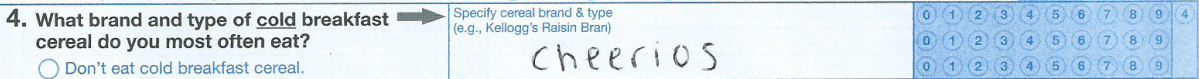 Use only a No. 2 PENCIL to mark the questionnaire. INK CAN NOT BE USED TO FILL IN THE SCANNING BUBBLES. PT = Passthrough bubble.  These are the shaded bubbles, generally located to the right of each question, which you will fill-in to indicate that a section or a question has been left blank.If the respondent completed the questionnaire in ink, darken over their responses with pencil.Darken all response circles that are filled in lightly or incompletely WITH LEAD USING A NO. 2 PENCIL.Erase all information and remove all tape or labels at the top of each page of the questionnaire. Information removed from this section should be recorded in an allowable space.IF QUESTIONNAIRES ARE SUBMITTED IN INK OR UNACCEPTABLE FOR SCANNING, THEY WILL BE RETURNED AT THE INVESTIGATORS EXPENSE FOR CORRECTION.CODING DIRECTIONS FOR 22 GRID DIETARY ASSESSMENTID NumberSelect a 1-8 digit ID for your subjects and record it in the blank box next to term “ID”.Code the 1-8 digit ID number in the circles adjacent to term (ID), on page 1. You can use up to 8 digits. (example 1)Note order of ID coded so that sequential order of your ID is maintained. Code only the number of circles necessary to complete the ID length you have chosen. If you have 1-500 subjects in your study, you would code 001 and 500 respectively, (example 2 & 3). You do not need to code trailing zeros. You may utilize the 8 digits to create an ID that represents the cycle, center, year, etc. of your study (example 4).Q1 - Multiple Vitamins If the Participant…has left yes/no, (a) frequency (b) gummy (c) type or (d) brand blank then fill in the (1) PT bubble (example 5)has responded no and left parts (a) frequency (b) gummy (c) type or (d) brand blank then move on to the individual vitamins section. has filled in 2 or more bubbles in the frequency section, erase all except for that of the smallest valuecurrently takes multivitamins but have left frequency blank, fill in the (a) PT bubble (example 5a)currently takes multivitamins but have left “gummy” blank, fill in the (b) PT bubble (example 5b).currently takes multivitamins but have left the type (men, women, or both) blank, fill in the empty bubble below the “b” (example 5c)currently take multivitamins, but have left the brand blank, fill in the (0) PT bubble (example 5d).has a response in section (d) that corresponds with one of the multivitamin brands listed fill in that “cheat” bubble. (example 5e)“Cheat” bubbles are provided for Centrum silver or Senior Vit., One-A-Day Teens or equiv., Eye Health, Centrum or generic equiv., Flintstones or Kids Multi equiv., Whole Foods/Vegetarian/Fruit Bites, One-A-Day or Equiv., Prenatal, Other Multivitamins (with minerals) or Other Multivitamins (without minerals) multivitamin brands written in the brand box will not be coded.SPECIAL INSTRUCTIONS FOR MULTI-VITAMIN SECTION:	Incorrect answers can take several possible forms. The table below groups the problems according to the type of response in the first part of the question and gives the coding rule for each combination of problems in the other two parts of the question. (GOOD=response)Q1- Individual Vitamins and Minerals	If the Participant…has left an entire individual vitamin question blank, fill in its corresponding PT bubble, located to the right of each question. Vitamin A’s PT bubble has an A in the center, Potassium a P, etc. (example 6) has filled in both the “yes” and “no” bubbles, erase the “no” response.has responded yes but left the dose blank, fill in the “Don’t know” bubble (the last option in the “dose per day” section).has responded “No” to a particular question but provided information concerning dose, erase the dose unless…the participant has responded “No” to every individual vitamin, but marked a dose for just one or two, assume that the two with doses should be changed to “Yes”.the participant has marked “Yes” to a couple of vitamins and correctly marked the dose for those vitamins and also had a vitamin marked “No” and a dose marked, erase the dose and code “Yes”.has responded “Yes, seasonal only” and “Yes, most months” for Vitamins A, C, and/or D, erase the “Yes, most months”.has marked a dose but the “Yes/No” is blank, code the “Yes” bubble. has filled in more than one dosage, erase all except for that of the smallest value.Has marked both “Yes” and “No” and marked a dose, erase “No”. has not entered a type for Vitamin E, fill in the “unknown” bubble.Q2 – Other Supplements 	If the participant…has left the entire question blank (filled in no bubbles and left the response box blank) code the (2) PT bubble located to the right of the question. (example 7)has more than one response, that is okay. Multiple responses are allowed in this section. has written something in the “other” section, make sure the other bubble is filled in. There are no coding numbers for this section. (example 7a)Make sure that the response cannot possibly be coded elsewhere in the questionnaire. If this is the case, erase the other bubble and fill in the information properly. Participants may also have recorded a multi or individual vitamin that could be coded in Q1. 	Q3 – Sugar (in teaspoons)If the participant…has left the response box blank, fill in the (3) PT bubble to the far right of Q3. (example 8) has indicated more than 10 tsp of sugar in blank box, code for number in grid below the digit 7 and 8 of ID code (example 9) Q4 – Cold Cereal	If the participant…has filled in the “Don’t eat cold breakfast cereal” bubble, then move on to the next section. has filled in the “Don’t eat cold breakfast cereal” bubble, but also recorded a brand, turn to page 3 and look on the first line of the Breads section to see the cold cereal frequency question. If the participant has answered “Never, or less than once per month”, leave the “Don’t eat cold breakfast cereal” bubble filled in. Do not code brand.has a response that corresponds with one of the “cheat” bubbles, located below Q5 at the bottom left of pg. 1, then fill in that bubble. If they have multiple responses code as many as possible using the “cheat” bubbles and one other brand (the first that can’t be expressed in a “cheat” bubble). (example 10)CH – Cheerio RB – Raisin BranCF – Corn FlakesSW – Shredded WheatFM- Frosted mini wheatsGR-GranolaK – Special KHB-Honey bunches of oats NOTE: The cheat bubbles are for the regular version of each cereal. For example, do not use “CH” for “Honey Nut” or “Berry Burst” Cheerios. Other flavors of these cereals will have their own codes on the code sheet.has a response that does not correspond with a “cheat” bubble, look at the cereal codes below to determine the best code to use. Fill in that 3-digit code to the right of the question. (example 11)has 2 or more responses that do not correspond with a “cheat” bubble, code the first. has reported cereal brand as “varies” use code 999. has reported cereal brand as “generic” or “store brand” use code 036.has left all of Q4 blank, fill in the (4) PT bubble located next to cereal brand coding grid (example 11a)CEREAL CODES (IF NOT POSSIBLE TO CODE CEREAL BRAND USING THE CEREAL CHEAT BUBBLES.)001     All Bran or Bran Buds325     Banana Nut Crunch292     Basic 4120     Bran Flakes or any High Fiber Flake Cereal011     Cap'n Crunch, or any other flavors307     Cheerios, Honey Nut or any other sugared flavors308     Cheerios, Multi grain090     Chex, Wheat019     Chex, Corn, Peanut Butter or Honey Nut075     Chex, Rice, Cinnamon, Blueberry, or Vanilla130     Cinnamon Toast Crunch017     Cocoa Puffs080     Corn Pops121     Cracklin Oat Bran123     Crispix159     Fiber One394     Fiber One Honey Clusters030     Froot Loops031     Frosted Flakes, or any other flavors039     Grape Nuts342     Great Grains Cranberry Almond Crunch294     Great Grains Crunchy Pecan297     Great Grains Raisins Dates Pecans263     Honey Bunches of Oats with Almonds255     Kashi 7 Whole Grain Puffs387     Kashi Go Lean388     Kashi GOOD Friend391     Kashi Heart to Heart393     Kashi, Autumn Wheat, Berry Fruitful, or Cinnamon Harvest397     Krave, or any chocolate flavors048     Life, or any other flavors095     Lucky Charms217     Oat Squares298     Oatmeal Crisp or any other cold oatmeal cereal035     Pebbles, Cocoa, Fruity or any other flavor064     Puffed Rice066     Puffed Wheat161     Raisin Nut Bran339     Reeses' Peanut Butter Puffs076     Rice Krispies, or any other flavor373     Smart Start390     Special K, sugared or any other flavors087     Total219     Total Raisin Bran137     Uncle Sam089     Weetabix093     Wheaties998     Variety Half Sugared and Half Non-Sugared (examples: Cheerios, Rice Krispies, Frosted Flakes, Frosted Mini-Wheats)999     Variety Non-Sugared Cereals (examples: Cheerios, Rice Krispies, Wheaties)997     Variety Sugared Cereals (examples: Frosted Flakes, Frosted Mini-Wheats, Honey Nut Cheerios)Q5 – Food Frequency Sections	If the participant…has left the Dairy Foods section blank, fill in the (P) PT bubble, located to the right of the question at its start. (example 12)Has left the Fruits section blank, fill in the (P) PT bubble, located to the right of the question at its start (example 12a)Has left the Vegetables section blank, fill in the (P) PT bubble, located to the right of the question at its start (example 12b)Has left the Eggs, Meat, etc. section blank, fill in the (P) PT bubble, located to the right of the question at its start (example 12c)Has left the Meat, Fish section blank, fill in the (P) PT bubble, located to the right of the question at its start (example 12d)Has left the Breads, Cereals, Starches section blank, fill in the (P) PT bubble, located to the right of the question at its start (example 12e)Has left the Beverages section blank, fill in the (P) PT bubble, located to the right of the question at its start (example 12f)Has left the Sweets, Baked GOODs, Miscellaneous section blank, fill in the (P) PT bubble, located to the right of the question at its start (example 12g)has left a particular food item blank, fill in the PT bubble located to the right of that item. (example 12h)has filled in more than one response bubble for a particular food item, erase all bubbles except for that of the lowest value. There can only be one response for each food item in these sections. has filled in more than one response for the “type of cheese” or “type of salad dressing” or “type of artificial sugar” questions, this is okay. Multiple responses are allowed in these sections. (examples 13, 14, 15)Has left “type of cheese” or “type of salad dressing” or “type of artificial sugar” questions blank, fill in the PT bubble (examples 13a, 14a, 15a) Q6 – Liver If the participant…has left both parts blank, code the (6) PT, located to the right of the question. (example 16)has left beef, calf, or pork liver part blank, code the (A) PT, located to the right of the question (example 17) Has left chicken or turkey liver part blank, code the (B) PT, located to the right of the question (example 18) has filled in more than one response bubble, erase all except that of the lowest frequency. Q7– Fried Food at Home	If the participant…has left the question blank, fill in the (7) PT bubble, located to the right of the question. (example 19) has filled in more than one response bubble, erase all except that of the lowest frequency. Q8 & Q9 – Fat Usage	If the participant…has left either of the questions blank, fill in its corresponding PT bubble, located to the right of each question. (example 20)has filled in more than one response bubble, that is okay. Multiple responses are acceptable for these questions.Q10 – Cooking Oil	If the participant…has left the response box blank, or written an answer such as “none”, fill in the (10) PT bubble, located to the right of the question. (example 21) Multiple responses can be coded using the “cheat” bubbles (example 22)OLV – Olive OilCAN – Canola OilCOR – Corn OilVEG – Vegetable OilAVO- Avocado Oil BLE-BlendPEA-Peanut oilCOC-Coconut OilSES-Sesame oilSUN-Sunflower OilGRS- GrapeseedWAL-Walnut Oil has a response that does not correspond with a “cheat” bubbleuse code “PT” for answers such as “Don’t use oil” or “none”use code “VEG bubble” for answers such as “Don’t know” NOTE: Specific brand names are not that important. Thus, while “Market Basket Sunflower Oil” may not be on the list, it can and should be given the regular “Sunflower Oil” bubble. Q11 – Deep Fried Foods 	If the participant…has left the question blank, code the (11) PT bubble to the right of the question (example 23)  has filled in more than one response bubble, erase all bubbles except for that of the lowest value. Q12 – Toast If the participant…has left the question blank, code the (12) PT bubble to the right of the question (example 24) has filled in more than one response bubble, erase all bubbles except for that of the lowest value. Q13 – Diets If the participant…has left the question blank, code the (13) PT bubble to the right of the question (example 25) has marked more than one diet, leave because more than answer is acceptable for this question22 Grid Coding Manual – Examples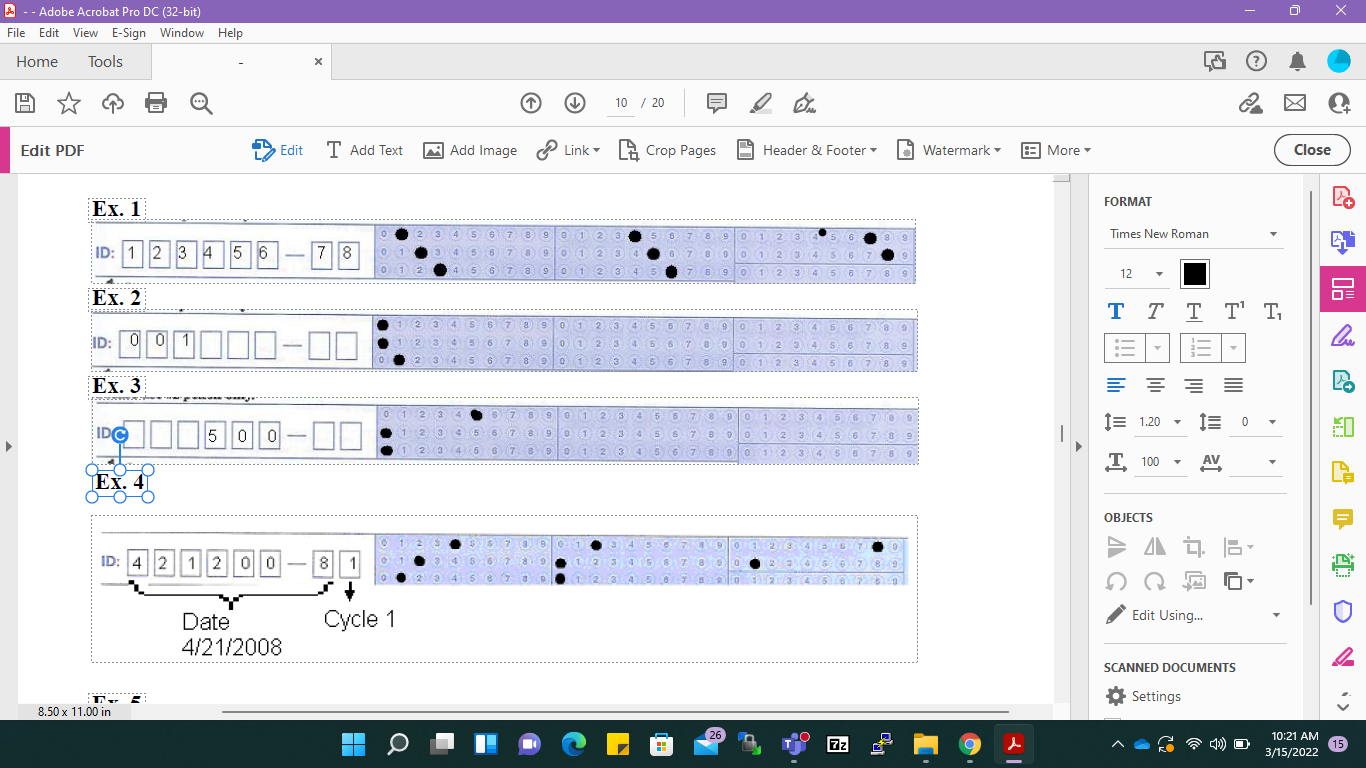 Ex. 5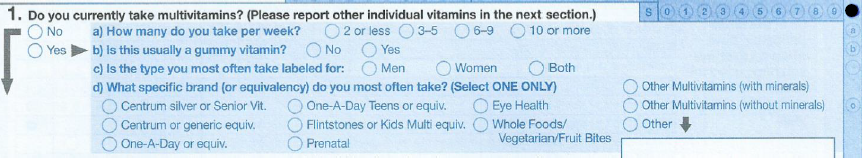 Ex. 5a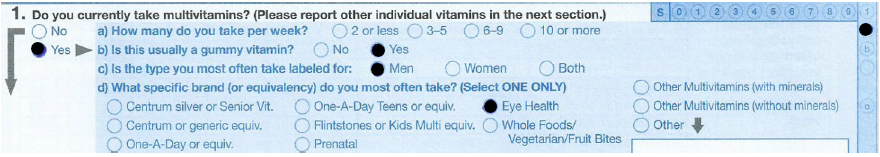 Ex. 5b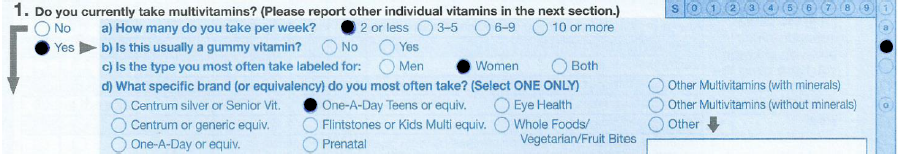 Ex. 5c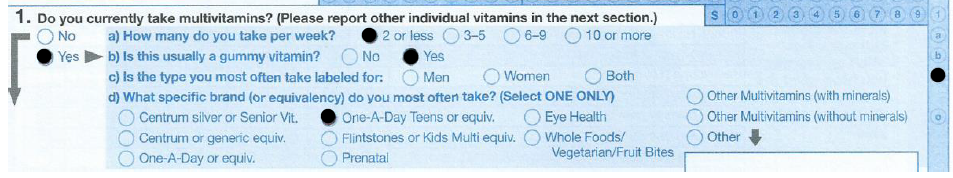 Ex. 5d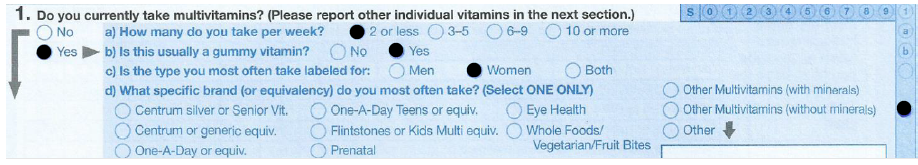 Ex. 5e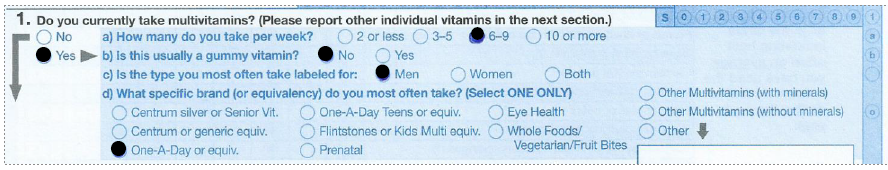 Ex. 6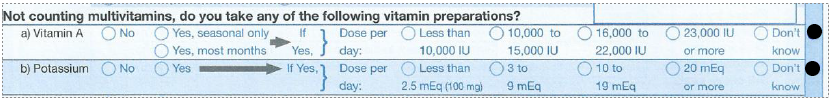 Ex. 7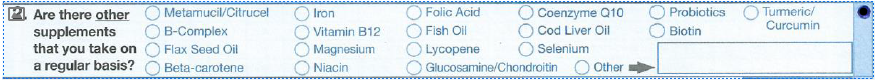 Ex. 7a 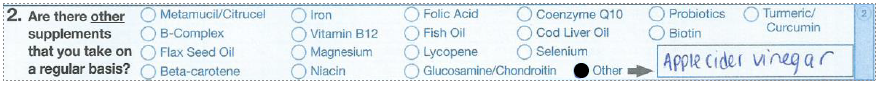 Ex. 8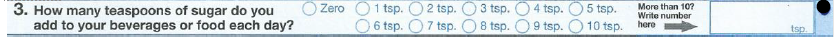 Ex. 9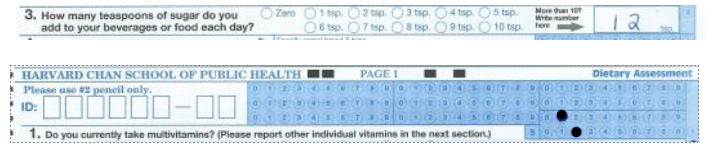 Ex. 10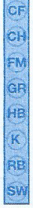 Ex. 11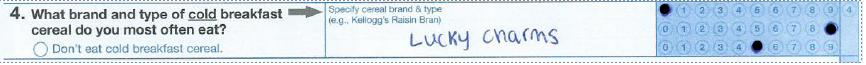 Ex. 11a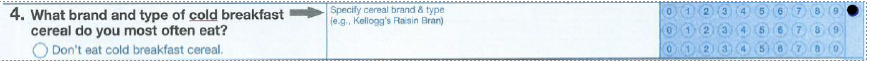 Ex. 12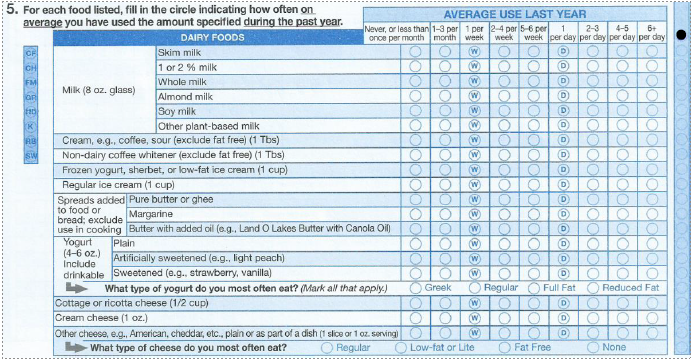 Ex. 12a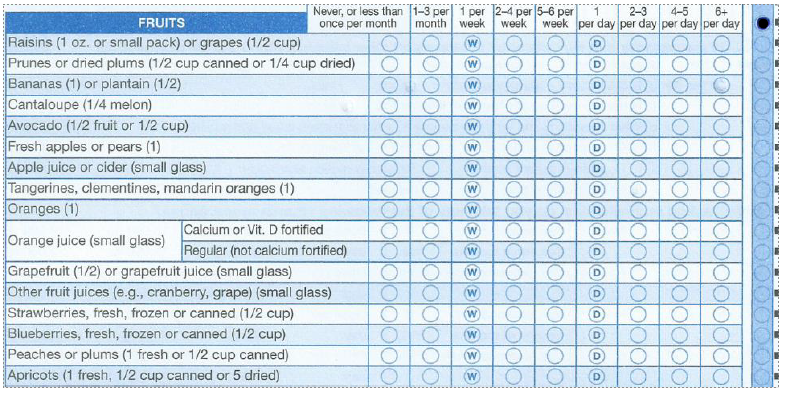 Ex. 12b 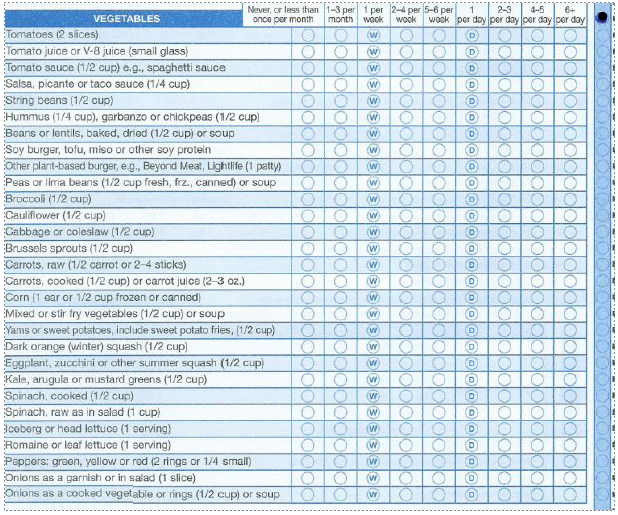 Ex. 12c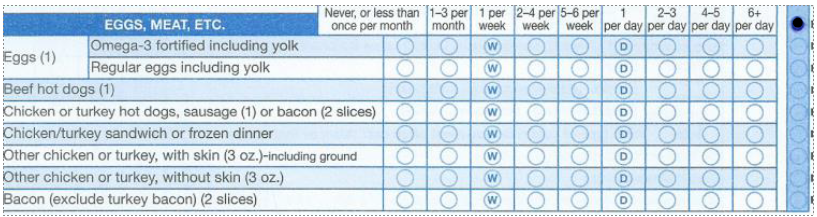 
Ex. 12d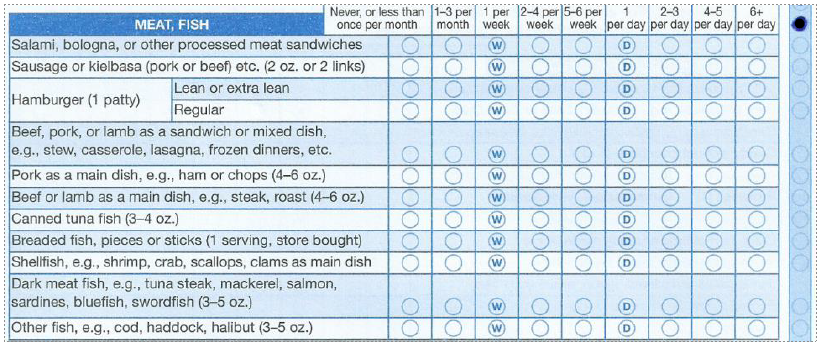 Ex. 12e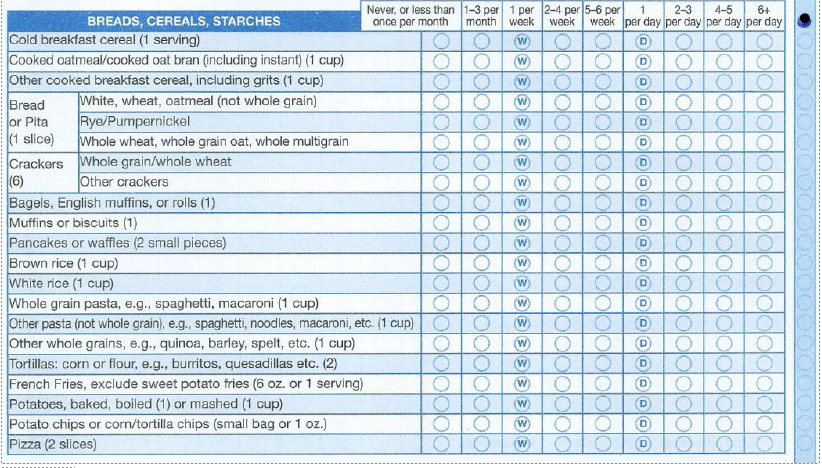 Ex. 12f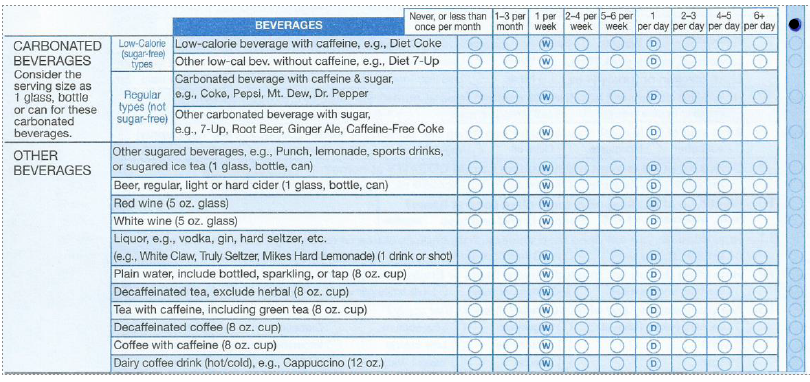 Ex. 12g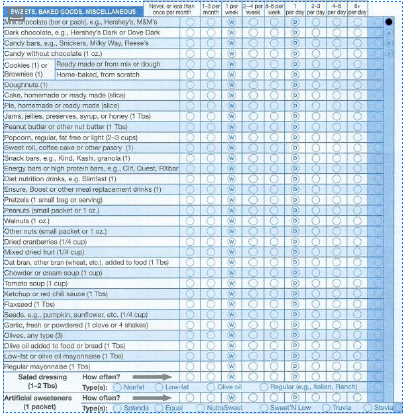 Ex. 12h (two examples) 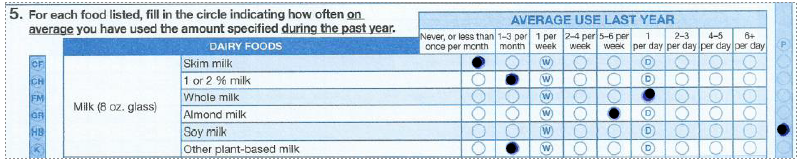 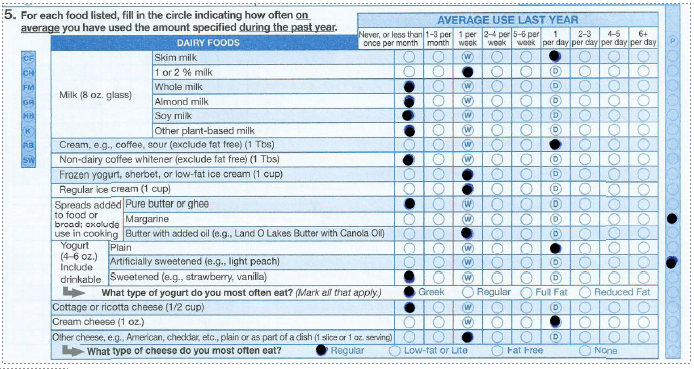 Ex. 13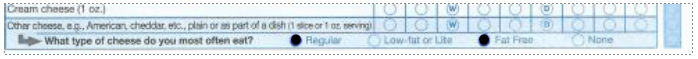 Ex. 13a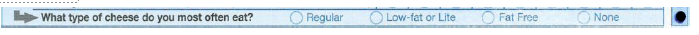 Ex. 14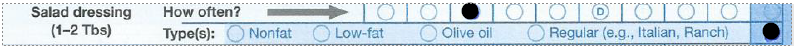 Ex. 14a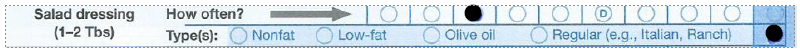 Ex. 15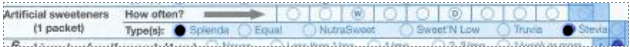 Ex. 15a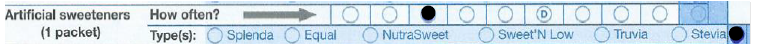 Ex. 16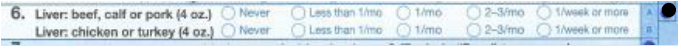 Ex. 17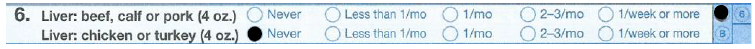 Ex. 18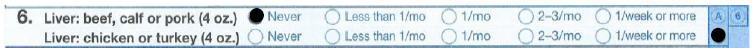 Ex. 19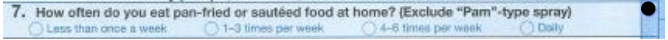 Ex. 20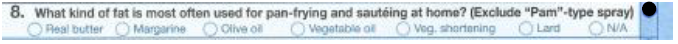 
Ex. 21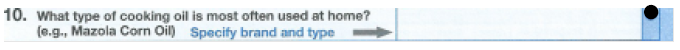 Ex. 22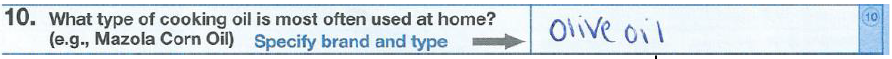 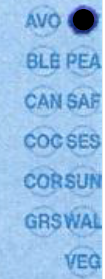 Ex. 23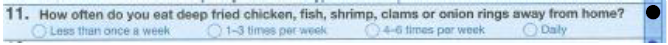 Ex. 24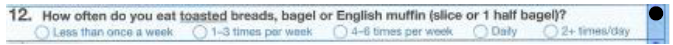 Ex. 25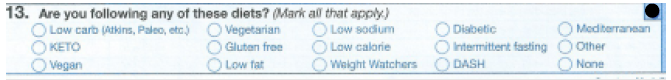 Ex. 25a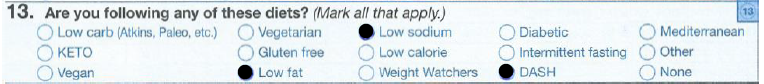 No /  Yesa) -freqb)gummyc)typed) -brandCoding DirectionsBlankGOODBlankBlankGOODMark “Yes” and code the Gummy and Type PTBlankBlankBlankBlankGOODMark “Yes”, and fill in Freq PTBlankGOODBlankBlankBlankErase frequency and code Q1 PTYes and NoGOODBlankBlankGOODLeave “Yes” and erase “No” and code the Gummy and Type PT Yes and NoGOODBlankBlankBlankLeave "Yes", erase “No”, and code the Gummy, Type, and Brand PT Yes and NoBlankBlankBlankBlankErase “Yes” and “No” and code Q1 PTYes and NoBlankBlankBlankGOODLeave “Yes”, erase “No” and code the Freq, Gummy, and Type PT NoGOODBlankBlankGOODChange “No” to “Yes” and code the Gummy and Type PT NoBlankBlankBlankGOODChange “No” to “Yes” and code the Freq, Gummy and Type PTNoGOOD BlankBlankBlankChange “No” to “Yes” and code the Gummy, Type  and Brand PTBlankBlankGOODBlankGOODMark “Yes” and fill in Freq and Type PT BlankBlankBlankGOODGOODMark Yes” and fill in Freq and Gummy PTBlankGOODGOODBlankBlankMark “Yes” and fill in Type and Brand PTYes and NoGOODGOODBlankGOODLeave “yes”, erase “no” code Type PTYes and NoGOODBlankGOODGOODLeave “yes” erase “no” code Gummy PTYes and NoGOODGOODBlankBlankLeave “yes” erase “no” code type PTYes and NoGOODBlankGOODBlankLeave “yes”, erase “no” code Gummy PTYes and NoBlankGOODBlankBlankLeave “yes”, erase “no” code Freq, Type, and Brand PTYes and NoBlankBlankGOODBlankLeave “yes” erase “no” code Freq, Gummy, and Brand PTYes and NoBlankGOODBlankGOODLeave “yes”, erase “no” code Freq, Type PTYes and NoBlankBlankGOODGOODLeave “yes”, erase “no” code Freq, Gummy PTNoGOOD GOODBlankGOOD Change “no” to “yes” code Type PTNoGOODBlankGOOD GOODChange “no” to “yes” code Gummy PT NoBlankGOODBlankGOODChange “no” to “yes” code Freq and Type PTNo BlankBlankGOODGOODChange “no” to “yes” code Freq and Gummy PTNoGOODGOODBlankBlankChange “no” to “yes” code Type and Brand PTNo GOODBlankGOODBlankChange “no” to “yes” code Gummy and BNo/YesDoseCoding DirectionsBlankGOODMark yes (seasonal only when applies)BlankBlankCode individual vitamin PTYes and NoGOODLeave Yes and erase NoYes and NoBlank Leave No and erase YesNoGOODMark Yes (Seasonal when applies)No BlankOkayYesGOODOkayYesBlankOkay